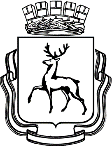 АДМИНИСТРАЦИЯ ГОРОДА НИЖНЕГО НОВГОРОДАП О С Т А Н О В Л Е Н И ЕНа основании ст. 32 Жилищного кодекса Российской Федерации, главы VII.1 Земельного кодекса Российской Федерации, ст. 279 Гражданского кодекса Российской Федерации, постановления администрации города Нижнего Новгорода от 27.01.2014 № 205 «О признании многоквартирного дома № 4 литера А по улице Батумская аварийным и подлежащим сносу» администрация города Нижнего Новгорода постановляет:1. Изъять для муниципальных нужд земельный участок с кадастровым номером 52:18:0080025:9, занимаемый многоквартирным домом № 4 литера А по улице Батумская города Нижнего Новгорода, находящийся в общей долевой собственности собственников помещений в многоквартирном доме № 4 литера А по улице Батумская в города Нижнем Новгороде.2. Изъять для муниципальных нужд объекты недвижимости, расположенные в многоквартирном доме № 4 литера А по улице Батумская в городе Нижнем Новгороде, указанные в приложении к настоящему постановлению.3. Администрации Приокского района города Нижнего Новгорода (Ковалев В.А.):3.1. Направить копию настоящего постановления правообладателям изымаемой недвижимости, указанной в пункте 1 и приложении к настоящему постановлению, в порядке, установленном п.3 ч.10 ст.56.6 Земельного кодекса Российской Федерации, в течении 10 дней со дня издания настоящего постановления.3.2. Подготовить проект соглашения об изъятии недвижимости для муниципальных нужд с каждым правообладателем изымаемой недвижимости, указанной в пункте 1 и приложении к настоящему постановлению, в течении 5 дней со дня поступления из департамента строительства администрации города Нижнего Новгорода отчетов об оценке рыночной стоимости, предусмотренных ч.4 ст.56.10 Земельного кодекса Российской Федерации, и направить указанный проект соглашения на согласование в департамент строительства администрации города Нижнего Новгорода.3.3. От имени администрации города Нижнего Новгорода по доверенности подписать проекты соглашений, указанные в подпункте 3.2 настоящего постановления, после их согласования с департаментом строительства администрации города Нижнего Новгорода.3.4. Направить правообладателям изымаемой недвижимости, указанной в пункте 1 и приложении к настоящему постановлению, подписанные проекты соглашений в порядке, установленном ч.3, 4 ст.56.10 Земельного кодекса Российской Федерации, в срок не позднее 60 дней с даты определения размера возмещения за изымаемую недвижимость (с даты составления отчетов об оценке рыночной стоимости, предусмотренных п.2 ч.4 ст.56.10 Земельного кодекса Российской Федерации).3.5. Обеспечить государственную регистрацию права муниципальной собственности на изъятые объекты недвижимости, указанные в приложении к настоящему постановлению.3.6. После государственной регистрации права муниципальной собственности на изъятые объекты недвижимости, указанные в приложении к настоящему постановлению, направить в комитет по управлению городским имуществом и земельными ресурсами администрации города Нижнего Новгорода документы, удостоверяющие проведенную государственную регистрацию права муниципальной собственности, для внесения изменений в реестр муниципального имущества.4. Комитету по управлению городским имуществом и земельными ресурсами администрации города Нижнего Новгорода (Никулина В.С.):4.1. Направить копию настоящего постановления в Управление Федеральной службы государственной регистрации, кадастра и картографии по Нижегородской области в течение 10 дней со дня его издания.4.2. Обеспечить государственную регистрацию права муниципальной собственности на изъятый земельный участок, указанный в пункте 1 настоящего постановления.5. Департаменту строительства администрации города Нижнего Новгорода (Щеголев Ю.М.):5.1. Обеспечить согласование проектов соглашений, указанных в подпункте 3.2 настоящего постановления, в течение 5 дней со дня их поступления.5.2. Организовать работу по оценке рыночной стоимости изымаемых для муниципальных нужд объектов недвижимости, указанных в пункте 1 и приложении к настоящему постановлению, и размера убытков, причиняемых изъятием.5.3. Направить отчеты об оценке рыночной стоимости, предусмотренные ч.4 ст.56.10 Земельного кодекса Российской Федерации, в администрацию Приокского района города Нижнего Новгорода в течение 3 дней со дня подписания акта оказанных услуг по оценке.6. Департаменту общественных отношений и информации администрации города Нижнего Новгорода (Амбарцумян Р.М.):6.1. Обеспечить опубликование настоящего постановления (за исключением приложения к нему) в официальном печатном средстве массовой информации – газете «День города. Нижний Новгород».6.2. Обеспечить размещение настоящего постановления (за исключением приложения к нему) в разделе «Изъятие земельных участков и объектов недвижимости, расположенных на них» официального сайта администрации города Нижнего Новгорода в сети Интернет в течение 10 дней со дня его издания.7. Департаменту правового обеспечения администрации города Нижнего Новгорода (Киселева С.Б.) обеспечить размещение настоящего постановления (за исключением приложения к нему) на официальном сайте администрации города Нижнего Новгорода в информационно-телекоммуникационной сети «Интернет».8. Контроль за исполнением постановления возложить на заместителя главы администрации города Нижнего Новгорода Молева А.В.№ ┌┐Глава администрации города                                                        С.В.Белов